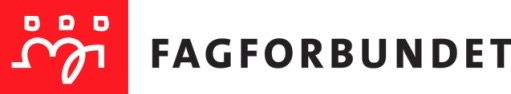 Til medlemmer i Fagforbundet Follo Velkommen til Årsmøte  Dato: 		19 januar 2023Kl: 		18.00Sted: 		Folkets hus Gamleveien 34 1406 ski  Mat fra kl 17.00 Frist for påmelding til mat er satt til 12 januar 2023 SAKSLISTE:Åpning v/ leder Godkjenning av innkalling og dagsorden Konstituering.Forslag på a) DirigentB) Sekretær c)Valg av to til protokollkomite Godkjenning av Årsberetninger for 2022 Årsberetning ligger ute på Fagforbundet Follo sin hjemmeside  Leder går igjennom dette på møtet. Styrets innstilling: vedtatt 5      Handlingsplan 2023.Handlingsplanen ligger ute på Fagforbundet, Follo sin hjemmesideStyrets innstilling: Vedtatt 6     Innkomne forslag: ingen saker er innkommet 7    Godkjenne Regnskap for 2022Styrets innstilling: Godkjent 8.    Budsjett 2023Styret innstillings: Vedtatt 9.    Valg v/ valgkomiteen 10.  Avslutning Med vennlig hilsenAvd254.post@fagforening.fagforbundet.noFagforbundet Follo V/styret 